Publicado en Valencia  el 17/01/2023 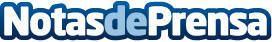 El innovador método de la rinoplastia con ultrasonido explicado por la Dra. VillaverdeA lo largo del tiempo, la cirugía plástica se ha ido nutriendo de avances tecnológicos orientados a lograr técnicas menos invasivas y con mejores resultados. Tal es el caso de la rinoplastia con ultrasonidos; una práctica que ha llegado para quedarse, siendo cada vez más las personas que optan por someterse a este método para perfilar su nariz. En este contexto, la Dra. Villaverde explica todo lo que hay que saber sobre esta práctica y por qué es tan popular en la actualidadDatos de contacto:Jose Manuel Ponce 673926453Nota de prensa publicada en: https://www.notasdeprensa.es/el-innovador-metodo-de-la-rinoplastia-con_1 Categorias: Medicina Sociedad Valencia Belleza Innovación Tecnológica http://www.notasdeprensa.es